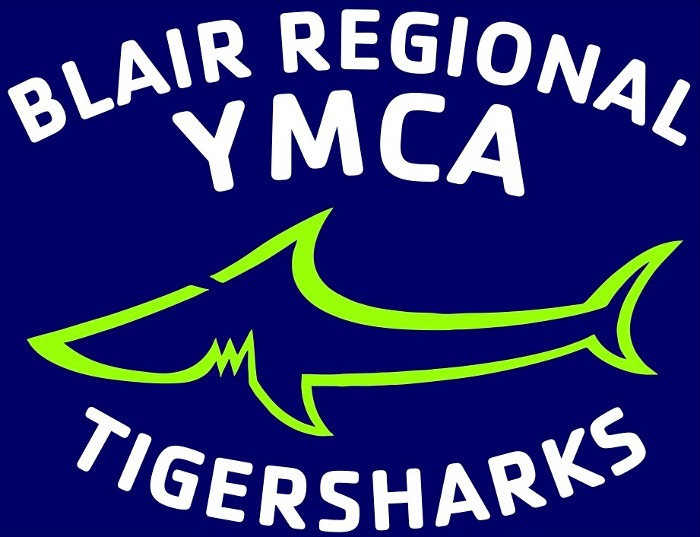 PERMISSION FOR UNRELATED APPLICABLE ADULT TO PROVIDE LOCAL TRANSPORTATION FOR MINOR ATHLETE CONSENT FORMI,__________________________________________ , legal guardian of_________________________ , a minor athlete, give express written permission, and grant an exception to the Minor Athlete Abuse Prevention Policy for_____________________________________________ to provide local vehicle                                                              Unrelated Applicable Adult transportation to___________________________________ to_______________________________                                                  Minor Athlete                                                           DestinationOn ____________________________at __________________________, and further acknowledge that       Date(s) of Travel			      Approximate Time Frame	this written permission is valid only for the transportation on the specified date and to the specified location.___________________________________________	_________________Parent/Legal Guardian Signature				Date